ФГУП «Завод имени Морозова»ПРИКАЗ27.06.2016 № 601О создании комиссии по противодействию коррупции и урегулированию конфликта интересовВ целях реализации п.13.3. Федерального закона от 25.12.2008г. №273-Ф3 «О противодействии коррупции»ПРИКАЗЫВАЮ:Создать комиссию по противодействию коррупции и урегулированию конфликта интересов ФГУП «Завод имени Морозова» в следующем составе:Утвердить и ввести в действие с 23.06.2016 положение о комиссии по противодействию коррупции и урегулированию конфликта интересов ФГУП «Завод имени Морозова».Комиссии приступить к работе с 23.06.2016.Начальнику ОИТ А.А. Сидорову разместить данный приказ на официальном сайте Предприятия.Контроль за исполнением приказа возлагаю на заместителя директора по развитию И.Г.Карапетова.Приказ довести до лиц в части их касающихся.ДиректорВ .Я. Джуманиязов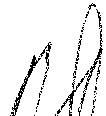 СОГЛАСОВАНО;Заместитель директора по развитию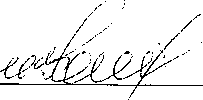 <<1» июня 2016г.Председательзаместитель директора по развитию И.Г.КарапетовЗаместительзаместитель директора по режиму и охране В.В.ПашковЧлены комиссии:председатель Первичной профсоюзной организации И.В.Игнатьеваначальник ОДПР Л.Х.ХайдуковаСекретарьначальник ТРЦ К.В.Гаврилов